正式な名称はまだついていません（募集中です）概ね60歳以上の方なら誰でも入会出来ます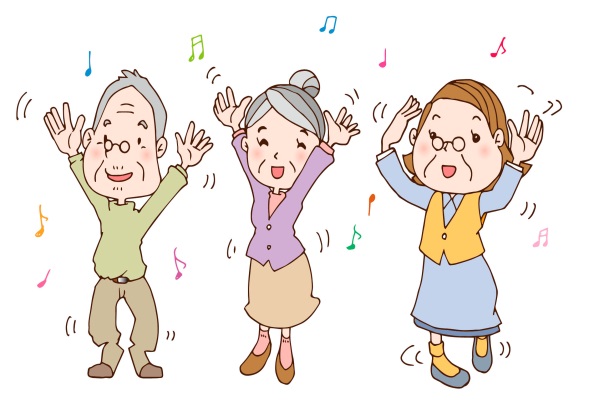 クラブに入会すると・地域の友達が増えます　　・新しい世界が広がります・知識や経験を活かす場がありますとにかく元気で楽しく！をモットーにどんな活動ができるかはこれから皆で　考えて行きますあなたも仲間と一緒に何かにチャレンジしてみませんか？常時活動に参加できなくてもOKですよ　記日　時　　９月　８　日（月）　13：00～15：00　　　６棟集会所で設立説明会を行います。ご近所お誘い合わせの上お気軽にお越し下さい。発起人　１棟.釘岡友一　2棟.西島秀治　3棟.榊幸男　４棟.５棟.稲見幸枝　６棟.仲谷たず子　７棟.森川忠彦　８棟.米沢喜